Памятка родителям первоклассников   Поддерживайте в ребёнке его стремление стать школьником. Ваша искренняя заинтересованность в его школьных делах и заботах, серьёзное отношение к его первым достижениям и возможным трудностям помогут первокласснику подтвердить значимость его нового положения и деятельности.   Обсудите с ребёнком те правила и нормы, с которыми он встретится в школе. Объясните их необходимость и целесообразность.   Ваш ребёнок пришёл в школу. Когда учится, у него что-то не сразу получится, это естественно. Ребёнок имеет право на ошибку.   Составьте вместе с первоклассником распорядок дня, следите за его соблюдением.   Не пропускайте трудности, возможные у ребёнка на начальном этапе овладения учебными навыками. Если у первоклассника, например, есть логопедические проблемы, постарайтесь справиться с ними на первом году обучения.   Поддерживайте первоклассника в его желании добиться успеха. В каждой работе обязательно найдите, за что можно было бы его похвалить. Помните, что похвала и эмоциональная поддержка ("Молодец!", "Ты так хорошо справился!") способны заметно повысить интеллектуальные достижения человека.   Если вас что-то беспокоит в поведении ребёнка, его учебных делах, не стесняйтесь обращаться за советом и консультацией к учителю или школьному психологу.   С поступлением в школу в жизни вашего появился человек более авторитетный, чем вы. Это учитель. Уважайте мнение первоклассника о своём педагоге.   Учение - это нелёгкий и ответственный труд. Поступление в школу существенно меняет жизнь ребёнка, но не должно лишать её многообразия, радости, игры. У первоклассника должно оставаться достаточно времени для игровых занятий.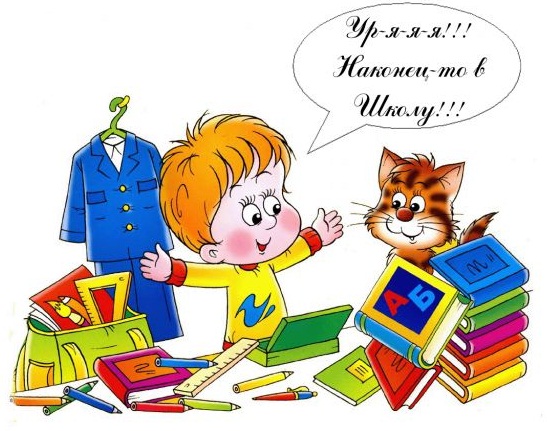 